АДМИНИСТРАЦИЯ Самойловского муниципального района Саратовской областиПОСТАНОВЛЕНИЕВ соответствии с Федеральным законом от 06.10.2003г. № 131-ФЗ «Об общих принципах организации местного самоуправления в Российской Федерации», Федеральным законом от 27 июля 2010 г. 210-ФЗ «Об организации предоставления государственных и муниципальных услуг», Градостроительным кодексом Российской Федерации, руководствуясь Уставом Самойловского муниципального района Саратовской области,         ПОСТАНОВЛЯЮ: 1.	Внести в приложение к постановлению администрации Самойловского муниципального района от 02.03.2022г. № 142 «Об утверждении административного регламента предоставления муниципальной услуги «Выдача разрешения на ввод объекта в эксплуатацию» следующие изменения:  1.1. п. 1.12. административного регламента дополнить текстом следующего содержания:«Сведения о ходе рассмотрения заявления о выдаче разрешения на ввод объекта в эксплуатацию, представленного посредством Единого портала, регионального портала, единой информационной системы жилищного строительства, доводятся до заявителя путем уведомления об изменении статуса заявления в личном кабинете заявителя на Едином портале, региональном портале, в единой информационной системе жилищного строительства.Сведения о ходе рассмотрения заявления о выдаче разрешения на ввод объекта в эксплуатацию, представленного способами, указанными в подпунктах «б», «в» пункта 2.4. настоящего Административного регламента, предоставляются заявителю на основании его устного (при личном обращении либо по телефону в Уполномоченный орган, многофункциональный центр) либо письменного запроса, составляемого в произвольной форме, без взимания платы. Письменный запрос может быть подан:а) на бумажном носителе посредством личного обращения в Уполномоченный орган, в том числе через многофункциональный центр, в организацию либо посредством почтового отправления с объявленной ценностью при его пересылке, описью вложения и уведомлением о вручении;б) в электронной форме посредством электронной почты.На основании запроса сведения о ходе рассмотрения заявления о выдаче разрешения на ввод объекта в эксплуатацию доводятся до заявителя в устной форме (при личном обращении либо по телефону в Уполномоченный орган, многофункциональный центр) в день обращения заявителя либо в письменной форме, в том числе в электронном виде, если это предусмотрено указанным запросом, в течение двух рабочих дней со дня поступления соответствующего запроса.».1.2. исключить:- подпункт г) из содержания п. 2.8;- подпункты б), г), д) из содержания п. 2.9. 1.3. в п. 2.10. обозначение пункта "г" заменить на "е".1.4. в тексте п. 2.11. слова «подпунктах "г"-"д" пункта 2.8 и подпунктах "г"-"з" пункта 2.9.» заменить на слова «подпункте "д" пункта 2.8 и подпунктах "е"-"з" пункта 2.9.».1.5. в тексте подпункта ж) п. 2.16. слова «подпунктах "б"-"д" пункта 2.8.» заменить на слова «подпунктах "б"-"в" и "д" пункта 2.8.».1.6. в тексте подпункта а) п. 2.22. слова «документов, предусмотренных подпунктами "г"-"д" пункта 2.8.» заменить на слова «документа, предусмотренного подпунктом "д" пункта 2.8.».1.7. п. 2.23. изложить в следующей редакции:«Результат предоставления услуги, указанный в пункте 2.20. настоящего Административного регламента:- направляется в форме электронного документа, подписанного усиленной квалифицированной электронной подписью уполномоченного должностного лица, в личный кабинет заявителя на Едином портале или региональном портале, в единой информационной системе жилищного строительства, и выдается заявителю на бумажном носителе при личном обращении в Уполномоченный орган, многофункциональный центр либо направляется заявителю посредством почтового отправления в соответствии с выбранным заявителем способом получения результата предоставления услуги.- направляется в личный кабинет заявителя на Едином портале, вне зависимости от способа обращения заявителя за предоставлением услуги, а также от способа предоставления заявителю результатов предоставления услуги.Разрешение на ввод объекта в эксплуатацию выдается уполномоченным в соответствии со статьей 55 Градостроительного кодекса Российской Федерации на выдачу разрешения на ввод объекта в эксплуатацию органом исполнительной власти субъекта Российской Федерации, органом местного самоуправления исключительно в электронной форме в случаях, установленных нормативным правовым актом субъекта Российской Федерации.Результат предоставления услуги (его копия или сведения, содержащиеся в нем), предусмотренный подпунктом "а" пункта 2.20. настоящего Административного регламента:а) в течение пяти рабочих дней со дня его направления заявителю подлежит направлению (в том числе с использованием единой системы межведомственного электронного взаимодействия и подключаемых к ней региональных систем межведомственного электронного взаимодействия) в уполномоченные на размещение в государственных информационных системах обеспечения градостроительной деятельности органы государственной власти субъектов Российской Федерации, органы местного самоуправления муниципальных районов;б) в срок не позднее пяти рабочих дней с даты его принятия подлежит направлению в федеральный орган исполнительной власти (его территориальный орган), уполномоченный Правительством Российской Федерации на осуществление государственного кадастрового учета, государственной регистрации прав, ведение Единого государственного реестра недвижимости и предоставление сведений, содержащихся в Едином государственном реестре недвижимости;в) подлежит направлению в течение трех рабочих дней со дня его направления (выдачи) заявителю в федеральный орган исполнительной власти, уполномоченный на осуществление государственного строительного надзора (в случае выдачи заявителю разрешения на ввод в эксплуатацию объектов капитального строительства, указанных в пункте 5.1. статьи 6 Градостроительного кодекса Российской Федерации), в орган исполнительной власти субъекта Российской Федерации, уполномоченный на осуществление государственного строительного надзора (в случае выдачи заявителю разрешения на ввод в эксплуатацию иных объектов капитального строительства), или в органы государственной власти или органы местного самоуправления муниципальных образований Российской Федерации (в том числе с использованием единой системы межведомственного электронного взаимодействия и подключаемых к ней региональных систем межведомственного электронного взаимодействия), принявшие решение об установлении или изменении зоны с особыми условиями использования территории в связи с размещением объекта, в отношении которого выдано разрешение на ввод объекта в эксплуатацию;г) в течение трех рабочих дней после выдачи его заявителю в отношении объекта капитального строительства жилого назначения подлежит размещению Уполномоченным органом в единой информационной системе жилищного строительства.».1.8. пункты 2.25. и 2.26. исключить из текста административного регламента. 1.9. п. 3.2.5. после абзаца четвертого дополнить абзацем следующего содержания:«Вне зависимости от способа обращения заявителя за предоставлением услуги, а также от способа предоставления заявителю результатов предоставления услуги сведения, предусмотренные п. 5 части 3 статьи 21 Федерального закона № 210-Ф, направляются в личный кабинет заявителя на Едином портале.».1.10. в строке седьмой содержания таблицы приложения № 2 к Административному регламенту слова «подпунктах "б"-"д" пункта 2.8.» заменить на слова «подпунктах "б"-"в" и "д" пункта 2.8.».1.11. в строке первой содержания таблицы приложения № 3 к Административному регламенту слова «документов, предусмотренных подпунктами "г"-"д" пункта 2.8.» заменить на слова «документа, предусмотренного подпунктом "д" пункта 2.8.».2.  Разместить настоящее постановление на официальном сайте администрации Самойловского муниципального района Саратовской области. 3. Контроль за исполнением настоящего постановления возложить на начальника отдела архитектуры, градостроительства и жилищно-коммунального хозяйства администрации Самойловского муниципального района Саратовской области.Глава Самойловского муниципального района Саратовской области	                                                           М.А.Мельников27.09.2023г.  № 793 О внесении изменений в постановление администрации Самойловского муниципального района от 02.03.2022г. № 142 «Об утверждении административного регламента предоставления муниципальной услуги «Выдача разрешения на ввод объекта в эксплуатацию»О внесении изменений в постановление администрации Самойловского муниципального района от 02.03.2022г. № 142 «Об утверждении административного регламента предоставления муниципальной услуги «Выдача разрешения на ввод объекта в эксплуатацию»О внесении изменений в постановление администрации Самойловского муниципального района от 02.03.2022г. № 142 «Об утверждении административного регламента предоставления муниципальной услуги «Выдача разрешения на ввод объекта в эксплуатацию»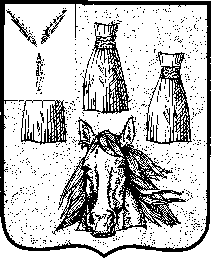 